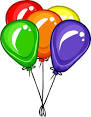 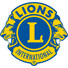 STATE CONVENTION BOOKLET ADVERTISEMENTThis is your opportunity, as an individual or as a club, to be a part of the Kansas 2019 State Convention.  The state convention booklet will be both informative and commemorative, as we are celebrating 100 years of Kansas Lions.  It is a great way for both Lions and Lions Clubs to have a part in this celebration.Yes, I/we would like to sponsor an advertisement in the State Convention booklet:_____ Full page  $110.00_____Half page  $ 60.00_____Quarter page  $ 35.00_____Individual sponsorship listing  $15.00_____Individual sponsorship listing (BOLD)  $25.00All ads printed in color.Club Name _________________________________________________________Individual Name _____________________________________________________Address ____________________________________________________________City/State/Zip code __________________________________________________Phone ____________________ Email ____________________________________Please complete and return with your payment to PCC Beverly Nichols, 6116 West 85th Terrace, Overland Park, KS 66207.  Email the ad to taximath@aol.com.  (All ads must be pdf or jpeg format and be the correct size.)  Call 913-642-7520 with any questions.Make check payable to Kansas Lions State ConventionDEADLINE FOR ADVERTISEMENT IS MAY 10, 2019.